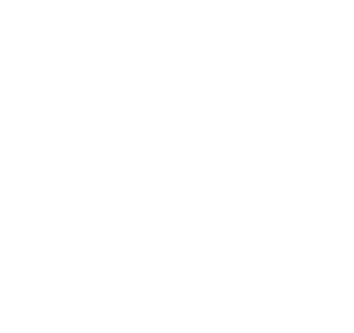 Excluded Services & Other Covered ServicesGrievance and Appeals RightsIf you have a complaint or are dissatisfied with a denial of coverage for claims under your plan, you may be able to appeal or file a grievance. For questions about your rights, this notice, or assistance, you can contact: [insert applicable contact information].Does this Coverage Provide Minimum Essential Coverage?This plan or policy meets the Affordable Care Act’s minimum value and benefits requirements for the pediatric dental essential health benefit.Important QuestionsAnswersWhy this MattersWhat is the premium amount?Adult: $
Child: $The premium amount is a monthly fee you must pay to your insurance company to receive dental insurance.What is the overall deductible?Adult: $                                 Child: $You must pay all the costs related to covered services up to the deductible amount before this plan begins to pay for covered services you use. Check your policy or plan document to see when the deductible period starts (usually, but not always, January 1st). See the chart starting on page 2 for how much you pay for covered services after you meet the deductible.Does the deductible apply to preventive services?The deductible [does/does not] apply to preventive exams, cleanings, or other preventive services. See the chart starting on page 2 for how much you pay for covered preventive services.Is there an overall out-of-pocket limit on my share of dental costs?Adult: No                            Child: Yes$___ for 1 child$___ for 2+ childrenThe out-of-pocket limit is the most you could pay during the coverage year for your share of the cost of covered services. This limit helps you plan for dental care expenses.What is not included in the out-of-pocket limit?Premiums, non-covered services.Even though you pay these expenses, they don’t count toward the
out-of-pocket limit.Is there an overall annual limit on what the plan pays?Adult: Yes, $                            Child: NoThere is no overall annual limit on what the plan will pay for children. The chart starting on page 2 describes any limits on what the plan will pay for adult coverage and other specific covered services for children.Who is included in this plan’s network of providers?See www.[insert] or call 1-800-[insert] for a list of participating providers.If you use an in-network provider, this plan will pay some or all of the cost of the covered services. Be aware, your in-network dentist may use an out-of-pocket provider (e.g., a hospital) for some services. Plans use the term in-network, preferred, or participating for providers in their networks. See chart starting on page 2 for how this plan pays different kinds of providers.Do I need a referral to see a specialist?You can see the specialist you choose [with/without] permission from this plan.Do I need preauthorization before receiving certain dental services?You [do/do not] need to call the plan at 1-800-[insert] before receiving certain dental services. See your policy or plan document for additional information.Are there services this plan doesn’t cover?Yes.Some of the services this plan doesn’t cover are listed on page 3. See your policy or plan document for additional information about excluded services.Dental TreatmentServices You                   May NeedYour Cost If You Use an In-Network ProviderYour Cost If You Use an Out-of-Network ProviderLimitations & ExceptionsRoutine Check-upExamsAdultRoutine Check-upExamsChildRoutine Check-upCleaningsAdultRoutine Check-upCleaningsChildRoutine Check-upFluorideAdultRoutine Check-upFluorideChildRoutine Check-upSealantsAdultRoutine Check-upSealantsChildRoutine Check-upX-raysAdultRoutine Check-upX-raysChildRoutine Check-upNitrous oxideAdultRoutine Check-upNitrous oxideChildFilling a CavityAmalgamAdultFilling a CavityAmalgamChildFilling a CavityCompositeAdultFilling a CavityCompositeChildFilling a CavityNitrous oxideAdult Filling a CavityNitrous oxideChildRestorative CareTreatment of gumsAdult Restorative CareTreatment of gumsChildRestorative CareCrownsAdult Restorative CareCrownsChildRestorative CareRoot canalsAdult Restorative CareRoot canalsChildRestorative CareReplacement of teethAdult Restorative CareReplacement of teethChildTooth ExtractionExtractionAdult Tooth ExtractionExtractionChildAdvanced Oral Surgery Oral surgeryAdult Advanced Oral Surgery Oral surgeryChildMedically Necessary OrthodontiaBracesAdult Medically Necessary OrthodontiaBracesChildMedically Necessary OrthodontiaRemovable appliancesAdult Medically Necessary OrthodontiaRemovable appliancesChildServices This Plan Does NOT Cover (This isn’t a complete list. Check the policy or plan document for other excluded services.)Other Covered Services (This isn’t a complete list. Check the policy or plan document for other covered services.)